ДЕМОНСТРАЦИОННОЕ ЗАДАНИЕ ДЛЯ ОБУЧАЮЩИХСЯ ОСВАИВАЮЩИХ ППКРСВам даны две проекции геометрического тела и одна проекция  точки А (положение её приблизительно).Вычертите их по указанным размерам, выполните третью проекцию тела. Найдите все проекции точки А.Выполните тело в изометрии и укажите на нем точку А, выделите сплошной основной линией «путь» до точки в изометрии.Проставьте необходимые размеры.Выполните форматную рамку и штамп по образцу.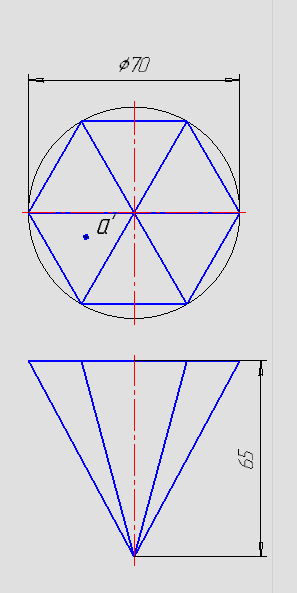 ОБЩИЕ КРИТЕРИИ ОЦЕНКИ ДЛЯ  ОБУЧАЮЩИХСЯ ОСВАИВАЮЩИХ ППКРСМаксимальное количество баллов (75) заслуживает графическая работа, в которой продемонстрированы:1. Правильность выполнения комплексного чертежа геометрического тела и проекций точек, лежащих на его поверхности, а также выполнение изометрии тела и точки в соответствии с правилами начертательной геометрии  (см. образец).2. Рациональность распределения времени на выполнение чертежа.3. Правильность оформления графической работы в соответствии с требованиями стандартов ЕСКД и СПДС:Начерчена форматная рамка и штамп по образцу.Все цифры и буквы чертежа выполнены в соответствии с применением шрифтов чертежных.Изображения чертежа размещены на поле листа  рационально и гармонично.Правильно начерчены и правильно используются линии чертежа.Правильно проставлены необходимые размеры.Аккуратность и опрятность выполнения графической работы.